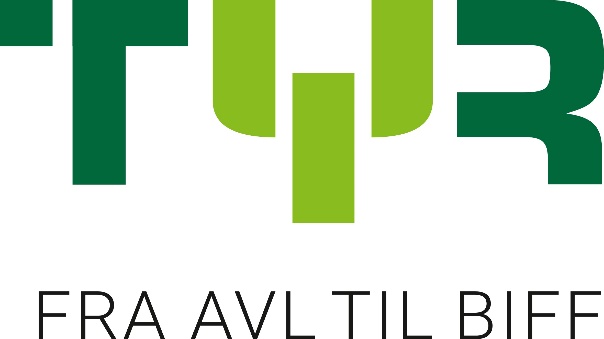 TYR BUSKERUD INVITERER TIL JULEMØTETorsdag 7. desember på Rustad Kafe, Sokna kl. 19.00.Det serveres julemiddag med dessert og kaffe.Morten Tofasrud fra Nibio snakker om bruk av utmarksbeite i skogsterreng som ressurs, muligheter og utfordringer.Egenandel kr 250,- ved inngang.	Velkommen!	StyretMøtet støttes av: Fylkesmannen i Buskerud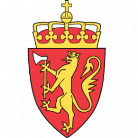 